Colonie de Vacances Bibliques Baptistes
Le Bourg
63690 LARODDE
http://camp-arcenciel.fr
04.43.10.13.85
06.19.38.18.86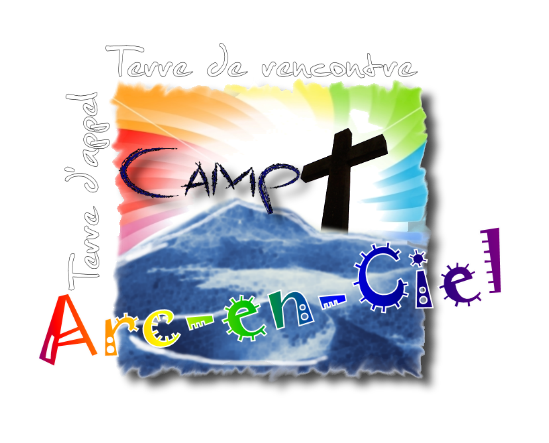 Confirmation d’InscriptionNous sommes heureux de confirmer votre inscription pour le camp __________________________ qui se déroulera du ____/____ au ____/____ 20____.Nous accusons réception de la somme de _________ € en règlement des frais de séjour.Le solde restant à payer avant le début du séjour s’élève à ________ €.Veuillez apporter avec vous vos draps et ou sac de couchage, ainsi qu’une taie d’oreiller. Oreillers et couvertures sont fournis. N’oubliez pas vos chaussons à porter dans les chambres et les couloirs.Avant de faire votre valise, veuillez prendre le temps de penser aux règles du code vestimentaire qui se trouvent dans le prospectus.Si vous voyagez en train, veuillez nous appeler la veille pour préciser votre heure d’arrivée. Dans l’attente de vous voir bientôt, nous prions que ce séjour soit riche en bénédictions pour chacun des participants. Que Dieu vous bénisse, Tim et Elisabeth Knickerbocker